Приложение 3к извещению об осуществлении закупкиОписание объекта закупки(Техническое задание)1. Место поставки товара, выполнение работ, оказание услуг:Российская Федерация, Алтайский край, город Рубцовск, ул. Одесская.    2. Функциональные, технические и качественные характеристики, эксплуатационные характеристики объекта закупки: Подрядчику необходимо выполнить работы в соответствии с требованиями настоящего технического задания, проектной документацией, сметной документацией и условиями контракта. Все указания на товарные знаки читать со словами «или эквивалент».3. Требования к качеству работ:Все работы должны быть выполнены в соответствии с требованиями действующего законодательства, строительных норм и правил, государственных стандартов и иных нормативных правовых документов, регламентирующих порядок и качество выполнения работ, являющихся предметом контракта.Все поставляемые для выполнения работы материалы и оборудование должны быть новыми, не восстановленными, не иметь дефектов, обеспечивать предусмотренные производителем функции, соответствовать стандартам качества и безопасности, должны сопровождаться всеми требуемыми сертификатами либо другими документами, подтверждающими соответствие требованиям, установленным в соответствии с законодательством на данный вид продукции.Копии указанных документов должны быть предоставлены Заказчику до момента начала производства работ, выполняемых с использованием соответствующих материалов и оборудования. Подрядчик несет ответственность за соответствие используемых материалов государственным стандартам и техническим условиям. Возможна замена оборудования предусмотренное техническим заданием на аналогичное соответствующее ТР ЕАЭС 042/2017 «О безопасности оборудования для детских игровых площадок».4. Требования к технологиям и методам производства работ, организационно-технологическим схемам производства работ, безопасности выполняемых работ:4.1. К выполнению работ Подрядчик приступает после полного обустройства места выполнения работ всеми необходимыми временными техническими средствами.Работы выполняются в соответствии с требованиями ГОСТ Р 55679-2013 «Оборудование детских спортивных площадок. Безопасность при эксплуатации»,        ГОСТ Р 52169-2012 «Оборудование и покрытия детских игровых площадок. Безопасность конструкции и методы испытаний. Общие требования», а также действующими нормативно-техническими документами, обязательными при выполнении работ.4.2. До завершения выполнения работ Подрядчик несет самостоятельную ответственность за обеспечение техники безопасности, охраны труда, безопасности дорожного движения, экологической безопасности, пожарной безопасности на месте выполнения работ, согласно требованиям Трудового кодекса РФ и иных норм законодательства. 4.3. Подрядчик обязан обеспечить соблюдение мероприятий по охране окружающей среды, сохранению условий комфортного и безопасного проживания жителей близ стоящих домов в период выполнения работ. 4.4. Подрядчик обеспечивает сохранность имущества, находящегося на объекте, несет имущественную ответственность за его утрату или повреждение. Обеспечивает выполнение на объекте требований органов государственного надзора.5.5. Восстановление или возмещение нанесенного ущерба в случае нанесения повреждений имуществу Заказчика или третьих лиц по вине Подрядчика (в т.ч. ограждения, здания, помещения, транспорта, покрытие дорог и тротуаров, другое имущество независимо от вида и формы собственности), Подрядчик осуществляет за счет собственных средств.4.6. Подрядчик обязан производить уборку образовавшегося строительного мусора в месте выполнения работ и прилегающей к объекту территории, обеспечить его вывоз после проведения работ в течение суток.4.7. Подрядчик ведет всю первичную исполнительную документацию (акты освидетельствования скрытых работ, акты о приемке выполненных работ по форме КС-2) при выполнении работ в соответствии с требованиями действующих нормативно-технических документов, обязательных при выполнении работ;4.8. Все скрытые работы подлежат обязательному освидетельствованию после проверки правильности их выполнения в натуре, ознакомления с технической документацией и оформляются Актом освидетельствования скрытых работ. Освидетельствование скрытых работ производится комиссией в составе представителей Заказчика и Подрядчика. Подрядчик письменно уведомляет Заказчика о времени освидетельствования скрытых работ и обеспечивает доставку куратора к месту выполнения работ и обратно.5.Требования к результатам работ и иные показатели, связанные с определением соответствия выполняемых работ потребностям заказчика.По окончанию работ объект должен соответствовать нормам санитарно-эпидемиологического благополучия населения, охраны окружающей природной среды, экологической безопасности, охраны труда, а также требованиям государственных стандартов.В случае выявления нарушений при выполнении работ заказчик имеет право приостановить их выполнение, при этом срок окончания работ по Контракту для подрядчика остается неизменным.Работы должны быть выполнены качественно и в срок, с соблюдением, требований СНиП, стандартов, технических условий и других нормативных документов РФ, определяющих перечень, объем и последовательность таких работ, в строгом соответствии проектно-сметной документацией.Подрядчик несет имущественную ответственность в объеме причиненного ущерба третьим лицам, в случае если будет установлено, что причиной возникновения ущерба явилось некачественное выполнение работ по муниципальному контракту и (или) нарушение иных требований настоящего муниципального контракта.6. Перечень основной нормативно-технической документации, обязательной при выполнении работ:и иные нормативные документы, применяемые при выполнении соответствующих видов работ, в соответствии с действующим законодательством Российской Федерации. Документы, применяемые в национальной системе стандартизации, в случае истечения срока их действия, подлежат применению в рамках настоящего технического задания до принятия заменяющих их документов.№ п/пНаименование товара, работы, услугиКод в соответствии сКТРУ/ОКПД 2Единица измеренияКол-во1.Выполнение работ по благоустройству территории с западной стороны ДК «Строитель» по ул. Одесской в г. Рубцовске в рамках муниципальной программы "Формирование современной городской среды на территории муниципального образования город Рубцовск Алтайского края» в 2024 году42.99.29.100Работы строительные по строительству гражданских сооружений, не включенные в другие группировки, кроме работ по сохранению и воссозданию объектов культурного наследияусловная единица1№ п/пНаименование  оборудования, эскизТехнические характеристики1Игровой комплекс  -  1 шт.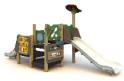 Габаритные размеры: (не менее)                                                                      длина – 4900 мм                                                                          ширина - 2400 мм                                                                         высота - 2500 мм           Игровой Комплекс представляет собой модульную конструкцию и состоит из следующих элементов:          Четырехгранный пол - 4 шт.  (900х900мм) изготовлен из:          •  Каркаса из пяти лаг с шипами, из ламинированной фанеры, толщиной 27мм по ГОСТ Р 53920-2010.                                     •  Крышка пола из ламинированной фанеры размерами 900х900 мм, с антискользящим рабочим слоем, толщиной 18мм по ГОСТ Р 53920-2010.                                                          Конструкция скрепляется трехполочными уголками (4шт) с позиционными отверстиями из листового металла толщиной 3мм по ГОСТ 19904-90, окрашенными полимерным порошковым покрытием.                                           Крепежные элементы должны быть оцинкованы и закрыты пластиковыми заглушками.                                         Опорные столбы - 9 шт. из клееного бруса, не менее 100х100мм в сечении. Открытые торцы столбов закрыты декоративными, пластиковыми колпаками.                            Горка пластиковая открытая H=0,5м - 1 шт.                             Горка представляет собой сборную трехмерную конструкцию открытого типа с плоским дном. Геометрические характеристики горки: ширина участка скольжения 600мм.; высота бортиков 200 мм, угол наклона участка скольжения 35 градусов.                                              Элементы горок цельнолитые, изготовленные методом литья под давлением. Толщина элемента не менее 8 мм. По торцевым частям элементов предусмотрены соединительные фланцы толщиной не менее 15 мм. На соединительных фланцах расположены крепежные отверстия в количестве      9 шт., а также заходные фаски и выступы, предназначенные для без зазорного соединения элементов относительно друг друга. Изготовлена из ФСФ фанеры толщиной 21мм по ГОСТ 3916.1- 2018 с позиционными отверстиями диаметром 7мм.                                                                                                Горка пластиковая открытая H=1м - 1 шт.                            Горка представляет собой сборную трехмерную конструкцию открытого типа с плоским дном. Геометрические характеристики горки: ширина участка скольжения 600мм.; высота бортиков 200 мм, угол наклона участка скольжения 35 градусов.                                         Элементы горок цельнолитые, изготовленные методом литья под давлением. Толщина элемента не менее 8 мм. По торцевым частям элементов предусмотрены соединительные фланцы толщиной не менее 15 мм. На соединительных фланцах расположены крепежные отверстия в количестве     9 шт., а также заходные фаски и выступы, предназначенные для без зазорного соединения элементов относительно друг друга. Изготовлена из ФСФ фанеры толщиной 21мм по ГОСТ 3916.1-2018 	                                                          Тематическая развивающая панель Счеты + Лабиринт - 1 шт. изготовлена из:                                                                               • Панель из влагостойкой ФСФ фанеры (890х760мм), толщиной не менее 21мм по ГОСТ 3916.1-2018.                          • Декор: Накладка П-образного вида (2шт) с размерами 415х310мм, накладка (1шт) с размерами 430х118мм, из влагостойкой ФСФ фанеры, толщиной 21мм по                ГОСТ 3916.1-2018.                                                                                       • Пластиковые счеты (4шт) Ø120мм и металлическая направляющая ось из трубы 20х1,5 по ГОСТ 10704-91. длиной 670 мм, окрашенная полимерным порошковым покрытием.                                                                                           • В радиусный паз панели устанавливается подвижный элемент «катушка» из двух кругляшей из влагостойкой ФСФ фанеры, толщиной 21мм по ГОСТ 3916.1-2018.                      Защитное ограждение - 2 шт. изготовлено из:                             • Панель из влагостойкой ФСФ фанеры (870х700мм), толщиной не менее 21мм по ГОСТ 3916.1-2018. В панели ограждения предусмотрены один декоративный вырез размерами 500х120мм.                                                                    • Декор: 1шт размерами 468х88мм, 1шт - 88мм, из влагостойкой ФСФ фанеры, толщиной 21мм по                   ГОСТ 3916.1-2018.                                                                                     • Кольцевой сегмент (3 шт.), изготовленный из влагостойкой ФСФ фанеры толщиной 21 мм по ГОСТ 3916.1-2018. Радиуса кольцевого сегмента R1=290 мм и R2=200 мм,          угол 120. В сегменте предусмотрены три позиционных отверстия, для крепления к панели ограждения.                           • Иллюминатор из прозрачного поликарбоната в виде полусферы диаметром 400 мм и высотой 200мм.             Тематическая развивающая панель Крестики-Нолики - 1 шт. изготовлена из:                                                                                   • Панель из влагостойкой ФСФ фанеры (900х800мм) толщиной не менее 21мм по ГОСТ 3916.1-2018.                           • Декора (2шт) из влагостойкой ФСФ фанеры, толщиной 21мм по ГОСТ 3916.1-2018.                                                            • Элементов: кубики (18шт) размерами 165х165мм из влагостойкой ФСФ фанеры, толщиной 21мм по ГОСТ 3916.1-2018, пластиковые проставки (12шт) Ø120мм и металлические направляющие осей (3шт) из трубы 20х1,5 по ГОСТ 10704-91 длиной 695 мм, окрашенные полимерным порошковым покрытием.                                           Тематический элемент – Грибок - 1 шт. изготовлен из:                 • Боковин (2шт), влагостойкая ФСФ фанера толщиной не менее 21 мм по ГОСТ 3916.1-2018.                                                  • Грибок (1шт) размерами 700х560мм из влагостойкой ФСФ фанеры толщиной не менее 21 мм по ГОСТ 3916.1-2018.        Перекладина - 5 шт. изготовлена из трубы ВГП диаметром 20х2,8 по ГОСТ 3262-75. Длина трубы 700мм. На торцах перекладины приварены пластины с двумя отверстиями 9мм для крепления. Пластины изготовлены из полосы 4х40 по ГОСТ 103-2006.                                                                    Ручка - 9 шт. предназначена для безопасного подъема ребенка на площадки. Ручки изготовлены из пластмассы. Внутренняя часть ручки фигурной формы – для удобства обхвата рукой.                                                                         Шест 1000 - 1 шт. представляет собой конструкцию, состоящую из каркаса и шести накладок размерами            300х175 мм из ламинированной фанеры, с антискользящим рабочим слоем, толщиной 18мм по ГОСТ Р 53920-2010. Каркас шеста имеет сварную конструкцию и изготовлен из гнутой трубы диаметром 42х3 мм по ГОСТ 10704-91, к которой приварены с шагом 300 мм три фланца из листа толщиной 3 мм по ГОСТ 19904-90. Для крепления к опорным столбам каркас имеет в верхней части перемычку из трубы диаметром 42х3 мм по ГОСТ 10704-91, к торцам которой приварены пластины с двумя отверстиями диаметром 9мм. К нижнему основанию шеста приварена опорная пластина размерами 60х60 мм и толщиной 2 мм по ГОСТ 19904-90. Основание шеста бетонируется в землю на глубину не менее 500 мм.                                                                                                  Все фанерные детали выполнены из шлифованной фанеры, скругленной и отшлифованной по торцевым срезам для обеспечения безопасности. Все металлические элементы окрашены полимерным порошковым покрытием, а деревянные элементы – двухкомпонентными профессиональными красками ярких цветов. Крепежные элементы игрового комплекса оцинкованы и закрыты пластиковыми заглушками.2Качели на цепочках двойные – 1 шт.  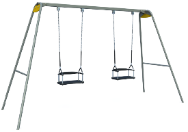 Габаритные размеры: (не менее)                                              длина - 3550 мм                                                                  ширина - 1400 мм                                                                       высота - 2100 ммКачели представляют собой разборную конструкцию, изготовленную из металлической балки с качающимся элементами, на четырех опорах. Для плавного и бесшумного качания предусмотрены подшипниковые элементы.  Опоры качелей изготовлены из трубы ВГП 32х3,2 по ГОСТ 3262-75. Верхняя перекладина качелей изготовлена из трубы 60х60х3 мм по ГОСТ 8639-82. Качели имеют цепные подвесы не менее 6 мм в диаметре.                                                       Сиденье качелей резиновое со спинкой - 2 шт. изготовлено из:                                                                                                      • Резинового сиденья(270х540х30мм) с  встроенным металлическим каркасом                                                                          • Спинки (1шт) из из ФСФ фанеры в форме подковы, толщиной  15 мм по ГОСТ 3916.1-2018                                       • Декора(2шт) , из ФСФ фанеры, толщиной  15мм по          ГОСТ 3916.1-2018                                                                                     - Конструкция собирается шпильками , через дистанционные металлические стойки (4шт ) окрашенные полимерным порошковым покрытием, через позиционные отверстия, для надежности конструкции и безопасности эксплуатации . Спинка фиксируется рымгайками М8 для последующего зацепа к подвесу.                                                                          На качелях предусмотрены тематические накладки, выполненные из влагостойкой ФСФ фанеры толщиной 15мм ГОСТ 3916.1-2018.                                                             Металлические элементы качелей окрашены полимерным порошковым покрытием, а деревянные - двухкомпонентными профессиональными красками ярких цветов. Болтовые соединения оцинкованы и оснащены заглушками. Опорные стойки качелей  заглубляются в грунт на 650мм и бетонируются.  Размеры лунки 250х250х650 (ДхШхВ) мм.3Песочница – 1 шт. 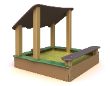 Габаритный размер: (не менее)                                                длина - 1500 мм                                                                      ширина - 1400 мм                                                                 высота - 1500 ммКонструкция песочницы   квадратной формы. Борта песочницы изготовлены из влагостойкой ФСФ фанеры размерами 1300х280 мм и толщиной 21 мм по                      ГОСТ 3916.1-2018 в количестве 4шт. Борта песочницы крепятся между собой в углах при помощи столбиков из клееного бруса размерами 100х100 мм в сечении. Сверху бортов с трех сторон предусмотрены детские скамейки шириной 150мм  изготовленные из влагостойкой ФСФ фанеры толщиной 21 мм по ГОСТ 3916.1-2018.  На двух возвышающихся столбах расположен  столик  для куличиков размерами 1450х200 мм   изготовленный из влагостойкой ФСФ фанеры толщиной 21 мм по ГОСТ 3916.1-2018.              С одного края песочницы расположен навес с тематической формой крыши. Основу навеса представляет собой четыре столба из клееного бруса 100х100мм в сечении, верхний торец которых запилен под 45 градусов. К верхнему торцу столбов  крепится панель крыши изготовленная из влагостойкой ФСФ фанеры толщиной 15 мм по                   ГОСТ 3916.1-2018. размерами 1480х980 мм.  Под навесом расположен круглый  столик. Столик имеет одну  центральную опору  изготовленную из трубы Ф40х2 мм ТУ14-105-737-04 длинной 800мм. В верхней части опоры приварена пластина размерами 120х80 мм изготовленная из полосы 6х80 по ГОСТ 103-2006 с позиционными отверстиями для крепления столешницы.   В нижней части опоры приварена пластина размерами 80х80мм изготовленная из листа 3 мм по ГОСТ 19904-90. Столешница представляет собой тематическую фигуру в виде   круга  диаметром Ф300мм. и  изготовлена из  ФСФ фанеры 21мм ГОСТ 3916.1-2018.                                                                     При монтаже песочницы  к нижней части столбов прикрепляются закладные детали. Закладная деталь со скобой - 6 шт.  представляет собой трубу Ф 40х2 мм ГОСТ10704-91, к нижней части которой приварена опорная пластина  размером 80х80 мм изготовленная из листа 4 мм ГОСТ 19904-90. К верхнему торцу трубы закладной приварена П-образная скоба с двумя отверстиями для крепления к клееному брусу.                                                        Вся конструкция      имеет  скругленные    безопасные    углы    и края.  Все металлические элементы  окрашены полимерным порошковым покрытием, а деревянные элементы – двухкомпонентными профессиональными красками ярких цветов стойкими к сложным погодным условиям, истиранию, действию УФ. Крепежные элементы навеса   оцинкованы и закрыты  пластиковыми заглушками. Закладные элементы окрашены полимерным порошковым покрытием.4Качалка на пружине – 1 шт.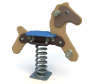 Соответствие эскизу                                                      Габаритные размеры: (не менее)                                                           длина - 820 мм                                                                      ширина - 260 мм                                                                    высота - 820 ммКачалка предназначена для качания одного ребенка.                В качестве опоры применяется пружина-рессора. Конструкция оформлена с фигурной тематической  фанерной  вставкой в виде головы "пони" изготовленной из ФСФ фанеры толщиной 21 мм по ГОСТ 3916.1-2018.  Качалка оснащена пластиковыми эргономичными ручками (для поддержки), перекладинами (подставкой) для ног ребенка, сидением из влагостойкой ФСФ фанеры 15 мм  ГОСТ 3916.1-2018.  Пружина-рессора (Ø140мм, h- 400мм) качалки крепится к металлической закладной детали, забетонированной  в землю.  Металлические поверхности покрываются порошковыми эмалями. Крепежные элементы  оцинкованы и закрыты пластиковыми заглушками. Все фанерные детали выполнены из шлифованной фанеры, скругленной и отшлифованной по торцевым срезам для обеспечения безопасности. Фигурные  вставки  выполнены  с детской тематикой разного цвета. Деревянные элементы покрашены  двухкомпонентными профессиональными красками ярких цветов. Опорные стойки качалки  заглубляются в грунт на 500 мм и бетонируются.  Размеры лунки 250х250х550 (ДхШхВ) мм.5Качалка-балансир– 1 шт.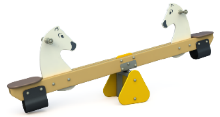 Габаритные размеры: (не менее)                                          длина - 2500 мм                                                                    ширина - 450 мм                                                                      высота - 510 мм (высота до сидения)Качалка представляет собой качающуюся  конструкцию относительно центральной опоры. В качестве опоры применяется профильная труба сечением 50х50х2мм. ГОСТ 8639-82 сваренная в П-образную конструкцию. К раме качалки прикреплены декоративные треугольные элементы изготовленные из ФСФ фанеры 15 мм по ГОСТ 3916.1-2018.  В свою очередь качающаяся конструкция изготовлена из двух деревянных досок сечением 40х140 мм,  на которые крепятся фанерные сидения размером 200х300 мм  изготовленные  из ФСФ фанеры 21 мм по ГОСТ 3916.1-2018. В качестве тематических элементов предусмотрены фигуры головы лошадки,  выполненная из влагостойкой фанеры ФСФ фанеры 21 мм по ГОСТ 3916.1-2018.  Качалка оснащена  пластиковыми ручками для поддержки ребенка  и демпферными элементами толщиной 12 мм под сидением.   Все металлические детали  окрашены  полимерными полиэфирными порошковыми красками.  Болтовые соединения оцинкованы и оснащены заглушками.                     Все фанерные и деревянные элементы должны быть скруглены и отшлифованы по торцевым срезам для обеспечения безопасности. Деревянные элементы окрашены двухкомпонентными профессиональными красками ярких цветов. Опорные стойки качалки  заглубляются в грунт на 660 мм и бетонируются.  Размеры лунки 500х200х750 (ДхШхВ) мм.6Игровой комплекс– 1 шт.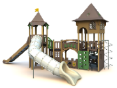 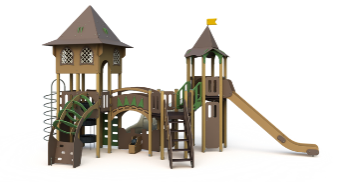 Габаритные размеры: (не менее)                                             длина – 9500 мм                                                                           ширина – 6850 мм                                                                     высота – 5400 мм     В состав игрового комплекса входят следующие элементы: Шестигранный пол -  2шт.  (2140х1340мм) изготовлен из:          • Каркаса из девяти лаг с шипами, из ламинированной фанеры, толщиной 27мм по ГОСТ Р 53920-2010.                         • Крышка пола из ламинированной фанеры размерами 1400х1400 мм, с антискользящим рабочим слоем, толщиной 18мм по ГОСТ Р 53920-2010.                                                       - Пол 1700х1700 мм  -1шт.  из металлической трубы 40х40х2 по ГОСТ 13663-86, с рабочей поверхностью  из ламинированной  влагостойкой фанеры ФСФ  толщиной не менее 18мм, по ГОСТ Р 53920-2010 с антискользящим рабочим слоем.                                                                                     - Опорные столбы - 20шт. из клееного бруса, не менее 100х100мм в сечении.  Открытые торцы столбов, закрыть декоративными, пластиковыми колпаками.                                      -  Горка   прямая  высотой не более 2м - 1шт. с рабочей поверхностью из  зеркальной нержавеющей стали 1,5 мм,          с бортами из влагостойкой   ФСФ фанеры толщиной не менее 27 мм по ГОСТ 3916.1-2018. Высота бортов горки не менее 200 мм.                                                                                             Горка пластиковая 2000мм (Поворот левый)  - 1 шт.                Горка представляет собой сборную трехмерную конструкцию тоннельного типа в форме изогнутой трубы с внутренним сечением Ø не менее 750мм и плавным съездом с участком торможения.                                                                Горка состоит из:                                                                                 • Пластиковых сегментов с гладкой поверхностью трех видов:                                                                                               • а)  сегмент прямой размерами 725х485х230 мм  -  15 шт.       • б)  сегмент угловой большой размерами 725х645х230 мм  -   8 шт.                                                                                                 • в) сегмент угловой малый размерами 725х320х245 мм  -        4 шт.                                                                                         Сегменты горок цельнолитые, изготовленные методом литья под давлением. Толщина сегмента не менее 7 мм.                 По периметру сегмента предусмотрены четыре соединительных фланца толщиной не менее 18 мм.                                                  • Пластикового съезда на участке торможения диаметром не менее 750мм.                                                                        Пластиковый съезд на участке торможения представляет собой часть цилиндра, плавно переходящий в открытый участок с боковыми стенками эргономичной формы. В торцевой части съезда предусмотрено  кольцевое углубление, предназначенное для плотного примыканья к сегментам, которые образуют тоннельную часть горки.  Пластиковый съезд изготовлен методом ротоформования из импортного ПНД с применением современных красителей устойчивых к ультрафиолетовому излучению                                • Фланец 900х900мм из ФСФ фанеры толщиной 21мм  по ГОСТ 3916.1-2018 с позиционными пазами и центральным отверстием не менее Ø 750мм                                                         • Закладной из профильной трубы 50х25х2 по                      ГОСТ 13663-86.                                                                                                Переход  Дуга  - 1шт.  (900х1500мм)  изготовлен из:                     • Основание перехода фигурной формы (2шт) с пазами, из влагостойкой ФСФ фанеры, толщиной не менее 27мм по ГОСТ 3916.1-2018.                                                                              • Настил перехода размерами 700х250мм в количестве 6 шт., с антискользящим рабочим слоем, изготовленный из влагостойкой ламинированной ФСФ  фанеры толщиной 27мм по ГОСТ Р 53920-2010.                                            Ограждение перехода Дуга  - 2 шт.  изготовлена из:                     • Борта из влагостойкой ФСФ фанеры (850х1670мм), толщиной не менее 21мм по ГОСТ 3916.1-2018.                 Верхний край ограждения выполнен в виде дуги.                                       • Декора "Колокольчик" (4шт) и "Дуга" (1шт), из влагостойкой ФСФ фанеры, толщиной  21мм по                     ГОСТ 3916.1-2018.                                                                           Лестница промежуточная 500мм  - 1шт.  изготовлена из:          • Перила (2шт) с позиционными пазами для ступеней и декоративными проемами, толщиной не менее 21мм по ГОСТ 3916.1-2018.                                                                                • Ступеней (2шт) из ламинированной влагостойкой фанеры размерами 700х250мм, с антискользящим рабочим слоем,  толщиной 27мм  по ГОСТ Р 53920-2010.                                       - Крыша  (1700х1700) - 1 шт.   изготовлена из:                              • Каркаса из восьми  лаг с шипами и пазами из влагостойкой ФСФ фанеры толщиной  не менее 21мм по                           ГОСТ 3916.1-2018.                                                                                                     • Скаты крыши (4шт) из влагостойкой ФСФ фанеры размерами 1660х1100мм., толщиной не менее 15мм по       ГОСТ 3916.1-2018. В скатах крыши предусмотрены позиционные пазы и отверстия для фиксации к лагам.                     Перекладины - 2шт. изготовленные из водопроводной трубы диаметром  20х2,8 по ГОСТ 3262-75 длиной 700мм.               На торцах перекладины приварены пластины с двумя отверстиями Ф9мм. для крепления изготовленные из полосы 4х40 по ГОСТ 103-76.                                                     Ограждение перехода с бойницей - 1шт.  изготовлена из:              • Борта из  влагостойкой ФСФ фанеры (720х1670мм), толщиной не менее 21мм по ГОСТ 3916.1-2018.                          • в верхней части предусмотрены тематические элементы в виде бойниц                                                                                        • Декора "Щит"и "Звезда", из влагостойкой ФСФ фанеры (2шт), толщиной 21мм по ГОСТ 3916.1-2018.                   - Защитные панели- стилизованными под стены, изготовлены из влагостойкой ФСФ фанеры толщиной не менее 21 мм по ГОСТ 3916.1-2018.                                                              Лестница высотой 1500мм -1  шт.  изготовлена из:                       • Перила (2шт), из влагостойкой ФСФ фанеры, толщиной не менее 27мм по ГОСТ 3916.1-2018                                                      • Основание (2шт) позиционными пазами для ступеней, из влагостойкой ФСФ фанеры, толщиной не менее 27мм по ГОСТ 3916.1-2018.                                                                           • Ступеней (5шт) из ламинированной влагостойкой фанеры размерами 700х250мм, с антискользящим рабочим слоем,  толщиной 27мм  по ГОСТ Р 53920-2010.                            Декор (8шт) в виде круга Ф160мм, из влагостойкой ФСФ фанеры, толщиной  27мм по ГОСТ 3916.1-2018.                        -  стенка для штурма  размерами 1400х900 мм - 1шт.                      с проемами для ног размерами 150х80мм в количестве пяти штук, изготовленная из влагостойкой ФСФ фанеры толщиной не менее 21 мм по ГОСТ 3916.1-2018. В верхней части панели предусмотрено отверстие диаметром Ф600мм. Для облегчения подъема, на панели предусмотрены  пластиковые поручни с фигурной внутренней формой, для удобства обхвата рукой.                                                           Крыша на шестигранную  площадку - 1 шт. изготовлена из:           • Каркаса из шести лаг с шипами, из влагостойкой ФСФ фанеры, толщиной не менее 21мм по ГОСТ 3916.1-2018.          • Скаты крыши (3шт) из влагостойкой  ФСФ фанеры размерами 1350х980мм,  толщиной не менее 15мм по ГОСТ 3916.1-2018. В скатах крыши предусмотрены позиционные пазы и отверстия для фиксации к лагам.                               Шест-спираль - 1 шт. имеет сварную конструкцию. Центральная стойка шеста изготовлена из гнутой трубы диаметром 42х3 мм по ГОСТ 10704-91. Спираль изготовлена из трубы ВГП 25х3,2 по ГОСТ 3262-75. Основание шеста бетонируется в землю на глубину не менее 500 мм.     Кольцевой туннель – 1 шт. изготовлен из:                                   • Лаг (6шт), из влагостойкой ФСФ фанеры, толщиной не менее 27мм по ГОСТ 3916.1-2018.                                               • Панели (900х900мм) с отверстием Ø600мм (1шт), из влагостойкой ФСФ фанеры, толщиной не менее 21мм по ГОСТ 3916.1-2018.                                                                           • Полуколец (8шт) из влагостойкой ФСФ фанеры, толщиной не менее 21мм по ГОСТ 3916.1-2018                                              - К лагам крепятся закладные элементы для фиксации к грунту. Основа закладной изготовлена из профильной трубы 40х20х2 мм длиной L=600мм по ГОСТ 8645-68, в которой предусмотрены два отверстия Ф10 для фиксации закладной к фанере. В нижней части трубы приварена опорная пластина размерами 80х80 мм из листа 3 мм по ГОСТ 19904-90.    Закладная деталь со скобой - 12  шт.  представляет собой трубу Ф 40х2 мм ГОСТ 10704-91, к нижней части которой приварена опорная пластина размером 80х80 мм изготовленная из листа 4 мм ГОСТ 19904-90. К верхнему торцу трубы закладной приварена П-образная скоба с двумя отверстиями для крепления к клееному брусу.              Закладная деталь из полосы – 8 шт. представляет собой две параллельные пластины, изготовленные из листа 4 мм            ГОСТ 19904-90, между которыми вварены дистанционные проставки из листа 4 мм ГОСТ 19904-90. В верхней части закладной расположены два отверстия для крепления к клееному брусу.                                                                           Все фанерные детали выполнены из шлифованной фанеры, скругленной и отшлифованной по торцевым срезам для обеспечения безопасности.  Все металлические элементы окрашены полимерным порошковым покрытием, а деревянные элементы – двухкомпонентными профессиональными красками ярких цветов. Крепежные элементы игрового комплекса    оцинкованы и закрыты пластиковыми заглушками7Детский Игровой комплекс– 1 шт. 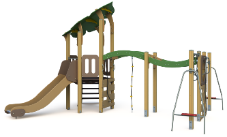 Габаритные размеры: (не менее)                                                             длина - 5650 мм                                                                                              ширина - 4100 мм                                                                                            высота - 3500 мм    Шестигранный пол -  1шт.  (1400х1400мм) изготовлен из:                       • Каркаса из девяти лаг с шипами, из ламинированной фанеры, толщиной 27мм по ГОСТ Р 53920-2010.                                                           • Крышка пола из ламинированной фанеры размерами 1400х1400 мм, с антискользящим рабочим слоем, толщиной 18мм по ГОСТ Р 53920-2010.                                                                                                    Опорные столбы - 12 шт. из клееного бруса, не менее 100х100мм в сечении. Открытые торцы столбов закрыты декоративными, пластиковыми колпаками.                                                                                -  горка прямая  высотой не более 1м - шт. с рабочей поверхностью из  зеркальной нержавеющей стали 1,5 мм,  с бортами из влагостойкой   ФСФ фанеры толщиной не менее 27 мм по ГОСТ 3916.1-2018. Высота бортов горки не менее 200 мм.  На стартовом участке горки предусмотрено защитное ограждение изготовленное из ФСФ  фанеры толщиной   21 мм по ГОСТ 3916.1-2018  и высотой не менее 630 мм. Также стартовый участок горок оборудован защитной перекладиной.  Перекладина расположена на расстоянии 700 мм от уровня площадки. Перекладина изготовлена  из водопроводной трубы диаметром  20х2,8 по ГОСТ 3262-75.  На торцах перекладины приварены пластины с двумя отверстиями для крепления.                                                                       Крыша Лопух на шестигранную площадку - 1 шт. изготовлена из:                                                                                  • Дугообразная опора крыши (2 шт.), размерами 495х255, из влагостойкой ФСФ фанеры, толщиной не менее 21мм по ГОСТ 3916.1-2018.                                                                                                          • Дугообразная опора крыши (4 шт.), размерами 895х362, из влагостойкой ФСФ фанеры, толщиной не менее 21мм по ГОСТ 3916.1-2018.                                                                                                          • Тематический скат крыши фигурной формы (2шт) из влагостойкой ФСФ фанеры размерами 1960х850мм, толщиной не менее 15мм по ГОСТ 3916.1-2018. В скатах крыши предусмотрены позиционные пазы и отверстия для фиксации к дугам.                                                                                 • Накладка из влагостойкой ФСФ фанеры размерами 1875х425мм, толщиной не менее 15мм по ГОСТ 3916.1-2018.                                Лестница высотой 1000мм - шт.  изготовлена из:                                            • Перила (2шт), из влагостойкой ФСФ фанеры, толщиной не менее 27мм по ГОСТ 3916.1-2018                                                                                    • Основание (2шт) позиционными пазами для ступеней, из влагостойкой ФСФ фанеры, толщиной не менее 27мм по ГОСТ 3916.1-2018.                                                                                                                   • Ступеней (4шт) из ламинированной влагостойкой фанеры размерами 700х250мм, с антискользящим рабочим слоем, толщиной 27мм  по ГОСТ Р 53920-2010.                                                        • Декор (8шт) в виде круга Ф160мм, из влагостойкой ФСФ фанеры, толщиной 27мм по ГОСТ 3916.1-2018.                                                             - К основаниям бортов крепятся закладные элементы для фиксации к грунту. Основа закладной изготовлена из профильной трубы  40х20х2 мм длиной L=600мм  по          ГОСТ 13663-86, в которой предусмотрены два отверстия Ф10 для фиксации закладной к фанере. В нижней части трубы приварена опорная  пластина размерами 80х80 мм из листа 3 мм по ГОСТ 19904-90.                                                                      - Защитное тематическое Ограждение на шестигранную  башню - 3шт. изготовлено из:                                                                                              • Борта из ФСФ фанеры (700х540мм), толщиной не менее 21мм по ГОСТ 3916.1-2018                                                                                                   • Декора  (1шт), из ФСФ фанеры, толщиной  21мм по     ГОСТ 3916.1-2018                                                                                                                            • монтажных  уголков   120° (4шт), для фиксации к столбам с позиционными отверстиями из листового металла, толщиной 3мм  по ГОСТ 19904-90, окрашенными  полимерным порошковым покрытием.                                                                                                         Ручки  - 2 шт. для безопасного подъема ребенка на площадки, ручки изготовлены из пластмассы. С внутренней части ручки  предусмотрена  фигурная    форма,  для удобства обхвата рукой.                                                                  – Рукоход  радиусный - 2 шт.  с деревянными боковыми дугообразными элементами из влагостойкой ФСФ фанеры    21 мм по ГОСТ 3916.1-2018  к которым прикреплены перекладины -  4 шт. изготовленные из водопроводной трубы диаметром ВГП 20х2,8 по ГОСТ 3262-75.  На торцах перекладины приварены пластины с двумя отверстиями Ф9мм. для крепления изготовленные из полосы 4х40 по ГОСТ 103-2006.                                                                       Турник - 1 шт. изготовлен из трубы ВГП 25х3,2 по         ГОСТ 3262-75. Длина трубы 900мм. На торцах трубы приварены фланцы из листа 4 мм ГОСТ 19904-90   размерами 100х80мм. с четырьмя отверстиями  9 мм для крепления к столбам.  Перекладины – 4 шт. изготовленные из водопроводной трубы диаметром  20х2,8 по                  ГОСТ 3262-75 длиной 700мм.  На торцах перекладины приварены пластины с двумя отверстиями Ф9мм. для крепления изготовленные из полосы 4х40 по ГОСТ 103-2006.                                              Перекладина с гимнастическими кольцами - 1 шт. Перекладина изготовлена из трубы ВГП 25х3,2 по              ГОСТ 3262-75. На торцах перекладины приварены фланцы размером 100х80мм из листового материала толщиной 4мм с четырьмя отверстиями Ф9 мм для крепления к столбам.        К перекладине приварены четыре уха, изготовленные из листа 4мм по ГОСТ 19904-90, к которым подвешиваются, при помощи вертлюгов из нержавеющей стали размерами 90х35мм, гимнастические кольца каплевидной формы из полиэтилена высокого давления (ПВД). Для изготовления подвеса используется армированный канат диаметром 16 мм, обжимные втулки из алюминиевого сплава, открытый пластиковый коуш из полиамида (ПА6). Длина подвеса колец — 200 мм.                                                                                                                     -  Крепежный элемент  Распорка -  4 шт.  изготовлен из ВГП 20х2,8 по ГОСТ 3262-75, представляет собой Г-образную конструкцию и служит для увеличения жесткости конструкции. К нижней части распорки приварена опорная пластина  размерами  80х80 мм и толщиной 3 мм по            ГОСТ 19904-90. К верхней горизонтальной части распорки приварена пластина с двумя отверстиями Ф9мм. для крепления к столбам,  изготовленная из полосы 4х40 по                 ГОСТ 103-2006.                                                                                                                           -  альпинистская стенка размерами 900х900мм - 2 шт.                   с проемами для ног, изготовленная из влагостойкой ФСФ фанеры толщиной не менее 21 мм по ГОСТ 3916.1-2018. Для облегчения подъема альпинистская стенка имеет канат диаметром не менее 18 мм из полипропилена.  К столбам с альпинисткой стенкой прикреплены пластиковые поручни с фигурной внутренней формой, для удобства обхвата рукой.                                                                            Панель под лаз размерами 860х860 мм - 1 шт.   изготовленная из влагостойкой ФСФ фанеры толщиной не менее 21 мм по ГОСТ 3916.1-2018.  В центре панели предусмотрено отверстие диаметром Ф600мм. Внешние углы панели фрезерованы радиусами R100мм.                                                                                             - Канат с закладной - 1шт.  Длиной 2100мм. Канат предназначен для облегчения преодоления препятствий,  и развития физических способностей.                                                                                                      Все фанерные детали выполнены из шлифованной фанеры, скругленной и отшлифованной по торцевым срезам для обеспечения безопасности.  Все металлические элементы окрашены полимерным порошковым покрытием, а деревянные элементы – двухкомпонентными профессиональными красками ярких цветов. Крепежные элементы игрового комплекса    оцинкованы и закрыты  пластиковыми заглушками.8Фигура для лазания – 1 шт.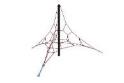 Размер: (не менее)                                                                              длина - 5000 мм                                                                              ширина – 4270 мм                                                                         высота – 3000 ммКонструкция выполнена в виде трёхгранной пирамиды и изготовлена из шестипрядного, комбинированного каната диаметром не менее  Ф16мм.  Армированный канат   создан из синтетического сердечника, покрытого шестью прядями стальной оцинкованной проволоки. Каждая прядь покрыта полипропиленом, стабилизированным против ультрафиолетового излучения.   Канат между собой соединен при помощи специальных   зажимов из нержавеющей стали  которые прессуются при сборке.            В центральной части конструкции расположен опорный столб   изготовленный из трубы Ф 108х3 мм ГОСТ 10704-91.    Боковые канаты  закреплены к закладным деталям  при помощи специальных талрепов. Закладные детали оцинкованы.  При монтаже конструкции закладные детали заглубляется в грунт на 1100мм и бетонируются.9Качели на цепочках – 1 шт.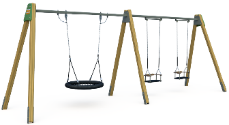 Габаритные размеры: (не менее)                                              длина - 6850 мм                                                                         ширина – 1770 мм                                                                      высота – 2850 мм        Качели комбинированные сочетают в себе два типа качающихся подвесных элементов – резиновые сидения со спинками и подвес «Гнездо».                                                    Качели представляют собой разборную конструкцию, изготовленную  из металлической балки с качающимся элементами, на шести опорных столбах. Верхняя балка качели изготовлена из профильной трубы 80х80х3 мм в сечении ГОСТ 8639-82. Для плавного и бесшумного качания   предусмотрены специальные узлы вращения. Опорные столбы качелей изготовлены из клееного бруса не менее 100х100мм, в сечении. К столбам  крепиться металлические закладные элементы, которые бетонируются в грунт не менее 700 мм. Закладная деталь  представляет две параллельные пластины изготовленные из полосы 80х6 ГОСТ 103-2006 между которыми вварены дистанционные проставки из трубы 40х20х2 ГОСТ 8645-68.  В верхней части закладной расположены два отверстия  для крепления к клееному брусу.  На качелях   предусмотрены тематические накладки в виде короны, выполненные из влагостойкой ФСФ  фанеры толщиной 15мм  ГОСТ 3916.1-2018.  Все деревянные детали скруглены и отшлифованы по торцевым срезам для обеспечения безопасности.  Подвес «Гнездо» имеет гибкие цепные элементы не менее 8 мм в диаметре. Сиденье качелей круглой формы в виде гнезда, выполнено из четырехпрядного комбинированного  армированного каната диаметром 16  мм. Максимальная нагрузка на подвес 120кг. Диаметр подвеса Ф 900-1000 мм.                                           Сиденье резиновое со спинкой  - 2 шт.  изготовлено из:                 • Резинового сиденья (270х540х30мм) с  встроенным металлическим каркасом                                                                    • Спинки (1шт) из влагостойкой ФСФ фанеры в форме подковы, толщиной  15 мм по ГОСТ 3916.1-2018                          • Декора (2шт), из влагостойкой ФСФ фанеры, толщиной  15мм по ГОСТ 3916.1-2018.                                                                     - Конструкция собирается шпильками, через дистанционные металлические стойки (4шт) изготовленные из трубы Ф20х1,5   окрашенные полимерным порошковым покрытием, через позиционные отверстия, для надежности конструкции и безопасности эксплуатации.                              Спинка фиксируется рымгайками М8 для последующего зацепа к подвесу.                                                                Металлические элементы качелей  окрашены полимерным порошковым покрытием, а деревянные - двухкомпонентными профессиональными красками ярких цветов.    Болтовые соединения оцинкованы и оснащены заглушками.  Размеры лунок для бетонирования 250х250х750 (ДхШхВ) мм. 10Спортивный комплекс  – 1 шт. 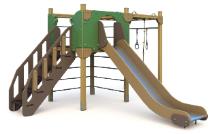 Габаритные размеры: (не менее)                                              длина – 4300 мм                                                                        ширина – 4150 мм                                                                           высота не менее – 2500 мм  -  Опорные столбы из клееного бруса, не менее 100х100мм в сечении, высотой 2300 мм – 6 шт., 820 мм – 4 шт., и перекладин длиной L=3000 мм - 2шт., 1350 мм – 7 шт.            Конструкция из опорных столбов и перекладин скрепляется трехполочными уголками (28шт), с позиционными отверстиями из листового металла, толщиной 3мм по    ГОСТ 19904-90, окрашенными полимерным порошковым покрытием.                                                                                        - Лестница высотой 1500мм - 1шт. изготовлена из:            Перила (2шт) с позиционными пазами для ступеней и декоративными проемами, из влагостойкой ФСФ фанеры, толщиной не менее 27мм по ГОСТ 3916.1-2018. На перилах предусмотрены декоративные накладки размерами 468х88мм, из влагостойкой ФСФ фанеры, толщиной 21мм по ГОСТ 3916.1-2018.                                                               Ступеней (5шт) из ламинированной влагостойкой фанеры размерами 700х250мм, с антискользящим рабочим слоем, толщиной 27мм по ГОСТ Р 53920-2010.                         Высота ограждения перил относительно ступеней не менее 700 мм. Основа закладной изготовлена из профильной трубы 40х20х2 мм длиной L=600мм по ГОСТ 8645-68, в которой предусмотрены два отверстия Ф10 для фиксации закладной к фанере. В нижней части трубы приварена опорная пластина размерами 80х80 мм из листа 3 мм по ГОСТ 19904-90.            Горка прямая высотой не более 1,5м - 1 шт. с рабочей поверхностью из зеркальной нержавеющей стали 1,5 мм, с бортами из влагостойкой ФСФ фанеры толщиной не менее 27 мм по ГОСТ 3916.1-2018. Высота бортов горки не менее 200 мм. На стартовом участке горки предусмотрено защитное ограждение, изготовленное из ФСФ фанеры толщиной 21 мм по ГОСТ 3916.1-2018 и высотой не менее 630 мм.                                                                                                – Шведская стенка из круглой трубы сечением не менее ВГП 20х2,8 по ГОСТ 3262-75, длины перекладин 1350мм.  Количество горизонтальных перекладин 12 шт., шаг перекладин 300мм. К торцам каждой перекладины приварены пластины длинной 120 мм  с позиционными отверстиями для крепления к столбам.  Пластины изготовлены из полосы 4х40 по ГОСТ 103-2006.                            - Кольца гимнастические с подвесом из армированного каната. Кольцо имеет каплевидную форму размером 210х165 мм, изготовлено из пластика (полиэтилена высокого давления, ПВД). Диаметр каната — 16 мм. Кольца крепятся через У-образную металлическую скобу к балке из клееного бруса 100х100 мм в сечении. Скоба изготовлена из листа толщиной 3 мм по ГОСТ 19904-90.                                                 - Подвесная лестница из армированного каната Ф16мм с пластиковыми ступенями - 7 шт. Канат  прикреплен  с помощью  П-образной металлической скобой к балке из клееного бруса 100х100 мм в сечении.                                             -  Подвесной армированный канат с деревянными круглыми вставками.  Деревянные вставки изготовлены из                 влагостойкой  ФСФ фанеры толщиной 21 мм по                ГОСТ 3916.1-2018.                                                                                        - Сетка канатная 1350х1350  - 1 шт.  с ячейкой 300х300 мм изготовленная из каната со стальным сердечником.                     - Фанерный связующий элемент Треугольник - 14 шт. и Соединитель – 4 шт. Предназначены для крепления между собой столбов и перекладин из клееного бруса. Фанерный связующий элементы изготовлены из влагостойкой ФСФ фанеры толщиной 21 мм по ГОСТ 3916.1-2018.                            - Панели ограждения - 4 шт. изготовлены из влагостойкой ФСФ фанеры, толщиной не менее 21мм по                         ГОСТ 3916.1-2018.                                                                                                    - Полы - 2 шт. изготовлены из ламинированной фанеры размерами 775х1550 мм, с антискользящим рабочим слоем, толщиной 27 мм по ГОСТ Р 53920-2010.                                   Ручка - 6 шт. предназначена для безопасного подъема ребенка на площадки. Ручки изготовлены из пластмассы. Внутренняя часть ручки фигурной формы – для удобства обхвата рукой.                                                                         Монтаж спортивного комплекса  производится при помощи закладных деталей, которые  крепятся к опорным столбам и бетонируются в грунт не менее 500 мм.                                    Все металлические элементы  окрашены полимерным порошковым покрытием, а деревянные элементы – двухкомпонентными профессиональными красками ярких цветов. Крепежные элементы спортивного комплекса оцинкованы и закрыты  пластиковыми заглушками.11Тренажерная беседка из 6 тренажеров на раме – 1 шт.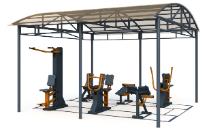 Внешние размеры: (±50 мм)                                                    длина по основанию – 4000 мм                                                  ширина по основанию – 4000 мм                                                     высота – 3000 мм                                                                Комплектация:                                                                               крыша (поликарбонат) - 2 шт.                                                       Ферма – 3 шт.                                                                         Стойка навеса – 6 шт.                                                             Рамка малая – 4 шт.                                                                Рамка боковая – 2 шт.                                                                      Рама для тренажеров – 1 шт.                                                   Элемент торцевой – 2 шт. Навес может эксплуатироваться круглогодично. Навес предназначен для установки внутри него тренажеров на рамной конструкции с целью создания мобильных спортивных зон для занятия спортом независимо от времени года. Навес представляет собой сборно-разборную конструкцию. Сборка производится при помощи резьбовых соединений.             Металлические детали окрашены полимерной порошковой эмалью методом запекания в заводских условиях.  Порошковая эмаль имеет высокую стойкость к климатическим условиям и эстетичный внешний вид.       Крыша навеса представляет собой конструкцию из трех ферм, настил кровли изготовлен из сотового поликарбоната толщиной 8 мм.                                                                              Все крепежные элементы должны быть оцинкованы.                В нижней части стоек крепится рама для установки тренажерной площадки из шести тренажеров.              Выступающие крепежные элементы должны быть закрыты антивандальными декоративными заглушками из полиэтилена.12Турник разноуровневый двойной – 1 шт.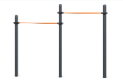 Габаритные размеры: (не менее)                                              длина – 150 мм                                                                         ширина - 3000 мм                                                                        высота – 2600 ммТурник разноуровневый двойной:                                          Комплекс состоит из трёх  опорных столбов  высотой 2600мм - 2шт., 2200мм - 1шт., изготовленных из трубы Ф108х3 ГОСТ 10704-91 и горизонтальных перекладин длинной 1380мм - 2 шт., изготовленных из ВГП 25х3,2 по ГОСТ 3262-75. Расстояние между опорными вертикальными столбами  1500мм. Перекладины фиксируются при помощи хомутов   на высоте 2500мм и 2100мм от поверхности резинового основания. Все металлические элементы   окрашены полимерным порошковым покрытием.  При монтаже спортивного комплекса столбы заглубляются в грунт на 1000 мм и бетонируются. Размеры лунки для бетонировки Ф250х1000 мм.13Гимнастические кольца, три турника классического хвата, канат, шведская стенка, брусья, лавка для упражнения на пресс наклонная – 1 шт.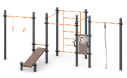 Габаритные размеры: (не менее)                                              длина – 5800 мм                                                                             ширина - 3300 мм                                                                        высота – 2600 мм                                                              Гимнастические кольца, три турника классического хвата, канат, шведская стенка, брусья, лавка для упражнения на пресс наклонная. Комплекс состоит из восьми вертикальных столбов  высотой  2600 мм и  двух столбов высотой 400 мм от уровня грунта изготовленных из трубы Ф108х3                  ГОСТ 10704-91.                                                                                             В комплексе к столбам высотой 2600мм крепится при помощи хомутов  шведская стенка. Шведская стенка изготовлены из труб ВГП 25х3,2 и ВГП 20х2,8 по                  ГОСТ 3262-75. с шагом перекладин 300мм, шириной 800мм., высотой 2000мм. Три перекладины для подтягивания  длиной 1380 мм, изготовленных из ВГП 25х3,2 по                ГОСТ 3262-75 фиксируются между столбами  при помощи хомутов.  Перекладины  расположены на высоте 2300мм., 2200мм,  2000 мм.  Перекладина с гимнастическими кольцами изготовлена из трубы ВГП 25х3,2 по                      ГОСТ 3262-75.  К перекладине  приварены две трубки из  ВГП 25х3,2 по ГОСТ 3262-75. в которые вставлена цепь Ф6 мм и зафиксирована  при помощи резьбового соединения. К противоположному концу цепи прикреплено кольцо изготовленное из трубы ВГП 15х2,5, ГОСТ 3262-75  внутренний диаметр кольца Ф160мм. Кольца гимнастические на цепях расположены на высоте 1750мм.  Канат прикрепленный к перекладине ВГП 25х3,2                   ГОСТ 3262-75 мм на высоте 2400 мм. Скамья наклонная для упражнений на пресса фиксируется к столбам высотой  2600 мм и 400 мм.  на высоте 600мм. от поверхности резинового основания. Настил скамьи изготовлен из клееного бруса длиной 1950 мм и 100х100 мм в сечении.  Брусья для отжиманий приваренные к столбам на высоте 1200 мм с опорной спинкой из клееного бруса  длиной 950 мм и 100х100 мм в сечении. Все спортивные элементы комплекса крепятся к столбам  при помощи специальных разъемным хомутов.  Все металлические элементы   окрашены полимерным порошковым покрытием. При монтаже спортивного комплекса столбы заглубляются в грунт на      1000 мм - 800мм и бетонируются, согласно сборочной схемы. Размеры лунки для бетонировки Ф250х1000 мм, Ф250х800мм. 14Скейт элемент  – 1 шт.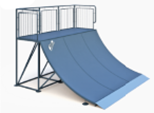 Размер: (не менее)                                                                длина – 3900 мм                                                                        ширина – 3750 мм                                                                    высота - 1800 мм  Состоит из 3х элементов радиусных заездов. Наверху предусмотрена стартовая площадка с ограждением.                  1. Каркас: Стальные конструкции изготавливаются в соответствии с ГОСТ 23118-2019. Конструкции должны быть изготовлены из стали марок: СТАЛЬ 3 С-245;                 ГОСТ 27772-2021; - профильная труба 40мм×40мм×2мм., 60мм×40мм×3мм., 50х30х2 мм и 30х20х2                                          ГОСТ 13663-86; - Сталь угловая 50мм× 50мм × 5мм                    ГОСТ 8509-93; - стальная электросварная круглая труба D=42мм; ГОСТ 10705-80. Сварные соединения должны соответствовать: ГОСТ 14771-76.                                                                                                          2. Ограждение фигур (поручни): - металлический профиль 40мм × 40мм × 2мм ГОСТ 13663-86; - металлический профиль 40мм × 20мм × 2мм ГОСТ 13663-86, круг Ф10 мм ГОСТ 2590-2006.  Все защитные ограждения разработаны с учетом безопасности и защиты.                                                    Все металлические конструкции после сварки проходят дробеструйную или аналогичную обработку поверхности металлоконструкций, после чего обезжириваются и покрываются полимерным порошковым покрытием.                   3. Рабочая поверхность: В качестве  рабочего покрытия применяются  армированные стекловолокном пластиковые панели толщиной 8мм, имеющие многослойную структуру из высокопрочных и  шумоизолирующих материалов.                4. Крепеж металлических конструкций:                                        - болты оцинкованные M8, M10,  ГОСТ 7798-70;                            - шайба оцинкованная М8, М10;                                                         -  гайка оцинкованная M8, М10. ГОСТ ISO 4032-2014.                                                                          5. Крепеж рабочей поверхности: Стальная заклепка размером 4,2ммх20мм с потайным бортиком не содержащая хрома; - корпус: сталь оцинкованная; - сердечник: сталь оцинкованная; допустимое значение на срез – 8 500 Нм; допустимое значение на разрыв – 5400 Нм. Соответствие европейскому стандарту UNE – EN ISO 15980,                      ГОСТ 10304-80.                                                                                                        6.  Заезды на фигуры: Лист нержавеющей стали толщиной 2,5 мм.                                                                                               7.  Монтаж элемента производится при помощи стальных регулируемых подпятников для выравнивания элемента на поверхности площадки.15Скейт элемент – 1 шт.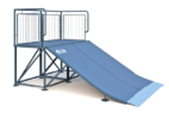 Размер: (не менее)                                                                  длина - 4000 мм                                                                    ширина – 2500 мм                                                                     высота - 1120 мм Состоит из 2х элементов наклонных заездов. Наверху предусмотрена стартовая площадка с ограждением.               1. Каркас: Стальные конструкции изготавливаются в соответствии с ГОСТ 23118-2019. Конструкции должны быть изготовлены из стали марок: СТАЛЬ 3 С-245;                ГОСТ 27772-2021; - профильная труба 40мм×40мм×2мм.,  60мм×40мм×3мм., 50х30х2 мм и 30х20х2 ГОСТ 13663-86;       - Сталь угловая 50мм× 50мм × 5мм ГОСТ 8509-93;                         - стальная электросварная круглая труба D=42мм;                  ГОСТ 10705-80. Сварные соединения должны соответствовать: ГОСТ 14771-76                                                                                                          2. Ограждение фигур (поручни): - профильная труба              40мм × 40мм × 2мм и 40мм × 20мм × 2мм ГОСТ 13663-86, круг Ф10 мм ГОСТ 2590-2006.  Все защитные ограждения разработаны с учетом безопасности и защиты.                          Все металлические конструкции после сварки проходят дробеструйную или аналогичную обработку поверхности металлоконструкций, после чего обезжириваются и покрываются полимерным порошковым покрытием.                    3. Рабочая поверхность: В качестве  рабочего покрытия применяются  армированные стекловолокном пластиковые панели толщиной 8мм, имеющие многослойную структуру из высокопрочных и  шумоизолирующих материалов.               4. Крепеж металлических конструкций: - болты оцинкованные M8, M10,  ГОСТ 7798-70; - шайба оцинкованная М8, М10; -  гайка оцинкованная M8, М10. ГОСТ ISO 4032-2014.                                                                           5. Крепеж рабочей поверхности: Стальная заклепка размером 4,2ммх20мм с потайным бортиком не содержащая хрома; - корпус: сталь оцинкованная ; - сердечник: сталь оцинкованная; допустимое значение на срез – 8 500 Нм; допустимое значение на разрыв – 5400 Нм. Соответствие европейскому стандарту UNE – EN ISO 15980,                       ГОСТ 10304-80.                                                                                                            6. Заезды на фигуры: Лист нержавеющей стали толщиной      2,5 мм.                                                                                                    7. Монтаж элемента производится при помощи стальных регулируемых подпятников для выравнивания элемента на поверхности площадки.16Скейт элемент – 1 шт.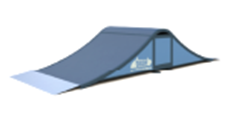 Размер: (не менее)                                                                   длина – 3800 мм                                                                      ширина – 1250 мм                                                                       высота - 700 мм     Элемент выполнен в виде волны, имеет 2а плавных заезда   1. Каркас: Стальные конструкции изготавливаются в соответствии с ГОСТ 23118-2019. Конструкции должны быть изготовлены из стали марок: СТАЛЬ 3 С-245;                        ГОСТ 27772-2021; - металлический (стальной) профиль              50мм × 30мм × 2мм. ГОСТ 13663-86;                                                           - 30х20х2 ГОСТ 13663-86; - Сталь угловая                                     50мм× 50мм × 5мм ГОСТ 8509-93; Сварные соединения должны соответствовать: ГОСТ 14771-76УП.                                                                                  2. Рабочая поверхность элемента: В качестве рабочего покрытия применяются  армированные стекловолокном пластиковые панели толщиной 8мм синего цвета, имеющие многослойную структуру из высокопрочных и  шумоизолирующих материалов.                                                        3. Крепеж металлических конструкций: - болты оцинкованные M8, M10,  ГОСТ 7798-70; - шайба оцинкованная М8, М10; -  гайка оцинкованная M8, М10. ГОСТ  5915-70.                                                                                   4. Крепеж рабочей поверхности: Стальная заклепка размером 4,2ммх20мм с потайным бортиком не содержащая хрома; - корпус: сталь оцинкованная; - сердечник: сталь оцинкованная; допустимое значение на срез – 8 500 Нм; допустимое значение на разрыв – 5400 Нм. Соответствие европейскому стандарту UNE – EN ISO 15980,                         ГОСТ 10304-80.                                                                                                           5. Заезды на фигуры: Лист нержавеющей стали толщиной       2,5 мм.                                                                                                  6. Боковые части элемента: Боковые части элемента обшиты пластиковыми панелями армированные стекловолокном толщиной 6мм синего цвета                                                                7. Монтаж элемента производится при помощи стальных регулируемых подпятников для выравнивания элемента на поверхности площадки, а так же при помощи закладных.17Скейт элемент – 1 шт.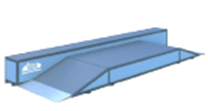 Размер: (не менее)                                                                  длина - 5000 мм                                                                          ширина - 1700 мм                                                                           высота - 500 мм      Элемент выполнен из 5-ти элементов,  два наклонных заезда, прямой участок и два прямоугольника для скольжения, все элементы соединённые между собой образуют готовое изделие                                                                1.  Каркас: Стальные конструкции изготавливаются в соответствии с ГОСТ 23118-2019. Конструкции должны быть изготовлены из стали марок: СТАЛЬ 3 С-245;               ГОСТ 27772-2021; - металлический (стальной) профиль 50мм×30мм×2мм. ГОСТ 13663-86;                                                    - металлический  профиль (стальной) 30х20х2                             ГОСТ 13663-86; - Сталь угловая 50мм× 50мм × 5мм                 ГОСТ 8509-93;. Сварные соединения должны соответствовать: ГОСТ 14771-76.                                                         2. Рабочая поверхность элемента: В качестве рабочего покрытия применяются армированные стекловолокном пластиковые панели толщиной 8мм синего цвета, имеющие многослойную структуру из высокопрочных и шумоизолирующих материалов.                                                      3. Крепеж металлических конструкций: - болты оцинкованные M8, M10,  ГОСТ 7798-70; - шайба оцинкованная М8, М10; -  гайка оцинкованная M8, М10. ГОСТ ISO 4032-2014.                                                                           4. Крепеж рабочей поверхности: Стальная заклепка размером 4,2ммх20мм с потайным бортиком не содержащая хрома; - корпус: сталь оцинкованная; - сердечник: сталь оцинкованная; допустимое значение на срез – 8 500 Нм; допустимое значение на разрыв – 5400 Нм. Соответствие европейскому стандарту UNE – EN ISO 15980,                             ГОСТ 10304-80.                                                                                   5. Заезды на фигуры: Лист нержавеющей стали толщиной       2,5 мм.                                                                                                   6. Боковые части элемента: Боковые части элемента обшиты пластиковыми панелями армированные стекловолокном толщиной 6мм синего или желтого цвета                                    7. Монтаж элемента производится при помощи стальных регулируемых подпятников для выравнивания элемента на поверхности площадки.           18Диван парковый – 6 шт.Габаритные размеры: (не менее)                                          Длина - 2000 мм                                                                           Ширина - 650 мм                                                                       Высота - 790 мм          Металлический разборный каркас. В качестве опорных стоек предусмотрена профильная труба 50х25х1,5 ГОСТ 13663-86 согнутая в дугу.  К опорным стойкам приварены профильные трубы предназначенные для крепления настила сидения.  Между опорных стоек крепится сварная пространственная рама, изготовленная из профильной трубы 20х20х1,5мм и 40х20х2 мм ГОСТ 13663-86. В качестве опор дивана приварены специальные шайбы круглого сечения диаметром Ф80мм,         в которых предусмотрены отверстия для крепления при монтаже.  Сидение дивана выполнены из древесно – композитного бруска размерами 35х50 мм в сечении в количестве 9шт. Текстура бруска повторяет фактуру натурального дерева. Данный композитный брусок не подвержен воздействию атмосферных осадков, нейтрален таким вредителям как различные микроорганизмы и насекомые.  Металлический каркас дивана   покрашен полиэфирной порошковой эмалью, а деревянные элементы - двухкомпонентными профессиональными красками. Крепежные элементы  оцинкованы.  Диван приваривается к закладным деталям, заранее заглубленным в грунт не менее 600мм.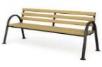 19Скамья парковая   – 4 шт.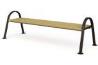 Габаритные размеры: (не менее)                                        длина - 2000 мм                                                                    ширина - 650 мм                                                                   высота - 650 мм    Скамейка имеет металлический разборный каркас.                В качестве опорных стоек предусмотрена профильная труба 50х25х1,5 ГОСТ 13663-86 согнутая в дугу.  К опорным стойкам приварены профильные трубы, предназначенные для крепления настила сидения.  Между опорных стоек крепится сварная пространственная рама, изготовленная из профильной трубы 20х20х1,5мм и 40х20х2 мм                       ГОСТ 13663-86. В качестве опор дивана приварены специальные шайбы круглого сечения диаметром Ф80мм, в которых предусмотрены отверстия для крепления при монтаже.  Сидение выполнено из древесно – композитного бруска размерами 35х50 мм в сечении в количестве 6 шт. Текстура бруска повторяет фактуру натурального дерева. Данный композитный брусок не подвержен воздействию атмосферных осадков, нейтрален таким вредителям как различные микроорганизмы и насекомые. Металлический каркас скамейки покрашен полиэфирной порошковой эмалью, а деревянные элементы - двухкомпонентными профессиональными красками. Крепежные элементы оцинкованы. Скамейка приваривается к закладным деталям, заранее заглубленным в грунт не менее 600мм. 20Скамья с навесом - 4 шт.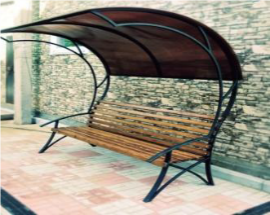 Габаритные размеры: (не менее)                                                                  ширина - 2000 мм                                                                         высота - 2000 мм                                                                       глубина – 1400 мм  Высота закладных частей фундаментов – 350 мм             Количество закладных частей фундаментов – 4 шт.              Материалы: металл, дерево                                                    Покрытие металлических элементов: полимерно-порошковые краски                                                           Деревянные элементы покрыты антисептической биозащитной тонирующей пропиткой.                                   21Урна - 10 шт.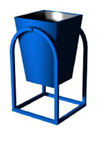 Габаритные размеры: (не менее)                                             ширина – 400 мм                                                                        длина – 400 мм                                                                             высота - 500 мм      Высота закладных частей фундаментов – 200 мм              Количество закладных частей фундаментов – 4 шт.                    Материалы: металл                                                             Покрытие металлических элементов: полимерно-порошковые краски                                                                     22Диван-качеля на цепях - 6 шт.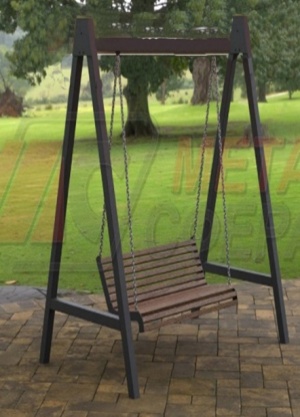 Габаритные размеры: (не менее)                                              глубина – 2000 мм                                                                        ширина – 2500 мм                                                                          высота - 2550 мм  Высота закладных частей фундаментов – 650 мм             Количество закладных частей фундаментов – 4 шт.          Материалы: металл, дерево                                                     Покрытие металлических элементов: полимерно-порошковые краски.                                                             Деревянные элементы покрыты антисептической биозащитной тонирующей пропиткой.                                 Сидень качели подвешено на цепи М8. К перекладине цепи крепятся с помощью качающегося подшипникового узла. Расчетная нагрузка каждого узла не менее 250 кг.                               23Секции металлического ограждения – 65 шт.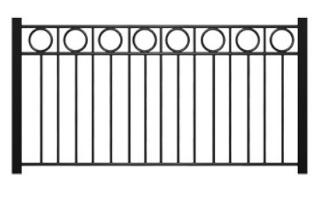 Габаритные размеры 1 секции: (не менее)                           длина - 2000 мм                                                                      толщина - 40 мм                                                                     высота - 1200 мм Материалы: Горизонтальные прогоны – труба профильная 40*20*1,5; Вертикальное заполнение – труба профильная 15*15*1,2, круги декоративные – круг 10.                         Покрытие металлических элементов: полимерно-порошковые краски.24Столбы для металлического ограждения – 66 шт.Габаритные размеры 1 столба: (не менее)                                 длина – 60 мм                                                                             толщина – 60 мм                                                                            высота над грунтом - 1200 мм                                                     высота в грунте - 500 ммМатериалы: Труба профильная 60*60*4 мм                          Покрытие металлических элементов: полимерно-порошковые краски.25Калитка для металлического ограждения – 1 шт.Габаритные размеры 1 секции: (не менее)                         длина - 1000 мм                                                                        толщина - 40 мм                                                                    высота - 1200 мм  Материалы: Горизонтальные прогоны – труба профильная 40*20*1,5; Вертикальное заполнение – труба профильная 15*15*1,2, круги декоративные – круг 10.                         Покрытие металлических элементов: полимерно-порошковые краски.ТР ЕАЭС 042/2017 Технический регламент Евразийского экономического союза «О безопасности оборудования для детских игровых площадок».ГОСТ Р 55679-2013 Оборудование детских спортивных площадок. Безопасность при эксплуатации.ГОСТ Р 52169-2012 Оборудование и покрытия детских игровых площадок. Безопасность конструкции и методы испытаний. Общие требования.Приказ Минтруда России от 11.12.2020 N 883н "Об утверждении Правил по охране труда при строительстве, реконструкции и ремонте".СП 28.13330.2017 "Защита строительных конструкций от коррозии. Актуализированная редакция СНиП 2.03.11-85".СП 45.13330.2017 Земляные сооружения, основания и фундаменты. Актуализированная редакция СНиП 3.02.01-87.СП 82.13330.2016 Благоустройство территорий. Актуализированная редакция СНиП III-10-75.ГОСТ 12.1.004-91 Система стандартов безопасности труда. Пожарная безопасность. Общие требования.СП 48.13330.2019 Организация строительства. Актуализированная редакция СНиП 12-01-2004.Закон Алтайского края от 06.12.2017 N 95-ЗС «Об обеспечении тишины и покоя граждан на территории Алтайского края».СП 63.13330.2018 Бетонные и железобетонные конструкции. Основные положения. Актуализированная редакция СНиП 52-01-2003.ГОСТ 15467-79 Управление качеством продукции. Основные понятия. Термины и определения.СНиП 12-03-2001 Безопасность труда в строительстве. Часть 1. Общие требованияСНиП 12-04-2002 Безопасность труда в строительстве. Часть 2. Строительное производствоГОСТ 7473-2010 Межгосударственный стандарт. Смеси бетонные. Технические условия.